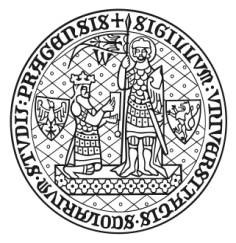 Univerzita Karlova, Fakulta sociálních vědProhlášení zaměstnance k čerpání příspěvku na stravování formou stravenek    Jméno a příjmení: Datum narození:  Pracoviště:   Sděluji, že v kalendářním roce 2018  nemám zájem o čerpání příspěvku na stravování od zaměstnavatele a nebudu z tohoto důvodu přebírat MULTIPASS CARD.Datum:      	 	          Podpis zaměstnance: ………………………..